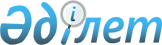 "2021-2023 жылдарға арналған қалалық бюджет туралы" Саран қалалық мәслихатының 2020 жылғы 22 желтоқсандағы № 578 шешіміне өзгерістер енгізу туралы
					
			Мерзімі біткен
			
			
		
					Қарағанды облысы Саран қалалық мәслихатының 2021 жылғы 10 қыркүйектегі № 55 шешімі. Қазақстан Республикасының Әділет министрлігінде 2021 жылғы 24 қыркүйекте № 24499 болып тіркелді. Мерзімі өткендіктен қолданыс тоқтатылды
      Саран қалалық мәслихаты ШЕШТІ:
      1. "2021-2023 жылдарға арналған қалалық бюджет туралы" Саран қалалық мәслихатының 2020 жылғы 22 желтоқсандағы № 578 шешіміне (нормативтік құқықтық актілерді мемлекеттік тіркеу тізілімінде № 21951 болып тіркелген) келесі өзгерістер енгізілсін:
      1-тармақ жаңа редакцияда жазылсын: 
      "1. 2021-2023 жылдарға арналған қалалық бюджет тиісінше 1, 2, 3-қосымшаларға сәйкес, оның ішінде 2021 жылға 1-қосымшаға сәйкес, келесі көлемдерде бекітілсін:
      1) кірістер – 9 378 049 мың теңге, оның ішінде:
      салықтық түсімдер – 2 512 683 мың теңге;
      салықтық емес түсімдер – 21 533 мың теңге;
      негізгі капиталды сатудан түсетін түсімдер – 143 329 мың теңге;
      трансферттер түсімдері – 6 700 504 мың теңге;
      2) шығындар – 10 816 471 мың теңге;
      3) таза бюджеттік кредиттеу – -7043 мың теңге; 
      бюджеттік кредиттер – 0 мың теңге;
      бюджеттік кредиттерді өтеу – 7043 мың теңге; 
      4) қаржы активтерімен операциялар бойынша сальдо – 0 мың теңге:
      қаржы активтерін сатып алу – 0 мың теңге;
      мемлекеттің қаржы активтерін сатудан түсетін түсімдер – 0 мың теңге;
      5) бюджет тапшылығы (профициті) – - 1 431 379 мың теңге;
      6) бюджет тапшылығын қаржыландыру (профицитін пайдалану) – 1 431 379 мың теңге:
      қарыздар түсімі – 919 211 мың теңге;
      қарыздарды өтеу – 0 мың теңге;
      бюджет қаражатының пайдаланылатын қалдықтары – 512 168 мың теңге.";
      4-тармақ жаңа редакцияда жазылсын: 
      "4. Саран қаласы әкімдігінің 2021 жылға арналған резерві 6 244 мың теңге мөлшерінде бекітілсін.";
      көрсетілген шешімнің 1, 4–қосымшалары осы шешімнің 1, 2–қосымшаларына сәйкес жаңа редакцияда жазылсын. 
      2. Осы шешім 2021 жылғы 1 қаңтардан бастап қолданысқа енгізіледі. 2021 жылға арналған қалалық бюджет Саран қаласына 2021 жылға жоғары тұрған бюджеттерден бөлінген нысаналы трансферттер
					© 2012. Қазақстан Республикасы Әділет министрлігінің «Қазақстан Республикасының Заңнама және құқықтық ақпарат институты» ШЖҚ РМК
				
      Мәслихат хатшысы

О. Баймаганбетов
Саран қалалық
мәслихатының
2021 жылғы 10
қыркүйектегі
№ 55
шешіміне 1-қосымшаСаран қалалық мәслихатының
2020 жылғы 22 желтоқсандағы
№ 578 шешіміне 1 қосымша
Санаты
Санаты
Санаты
Санаты
Сомасы (мың теңге)
Сыныбы
Сыныбы
Сыныбы
Сомасы (мың теңге)
Кіші сыныбы
Кіші сыныбы
Сомасы (мың теңге)
Атауы
Сомасы (мың теңге)
1
2
3
4
5
І. Кірістер
9 378 049
1
Салықтық түсімдер
2 512 683
01
Табыс салығы
1 331 666
1
Корпоративтік табыс салығы
617062
2
Жеке табыс салығы
714604
03
Әлеуметтiк салық
591456
1
Әлеуметтік салық
591456
04
Меншiкке салынатын салықтар
477915
1
Мүлiкке салынатын салықтар
149199
3
Жер салығы
239756
4
Көлiк құралдарына салынатын салық
88916
5
Бірыңғай жер салығы
44
05
Тауарларға, жұмыстарға және қызметтерге салынатын ішкі салықтар
102429
2
Акциздер
2900
3
Табиғи және басқа да ресурстарды пайдаланғаны үшiн түсетiн түсiмдер
77652
4
Кәсiпкерлiк және кәсiби қызметтi жүргiзгенi үшiн алынатын алымдар
21877
08
Заңдық маңызы бар әрекеттерді жасағаны және (немесе) оған уәкілеттігі бар мемлекеттік органдар немесе лауазымды адамдар құжаттар бергені үшін алынатын міндетті төлемдер
9217
1
Мемлекеттік баж
9217
2
Салықтық емес түсiмдер
21533
01
Мемлекеттік меншіктен түсетін кірістер
18333
4
Мемлекет меншігінде тұрған, заңды тұлғалардағы қатысу үлесіне кірістер
40
5
Мемлекет меншігіндегі мүлікті жалға беруден түсетін кірістер
18293
06
Басқа да салықтық емес түсiмдер
3200
1
Басқа да салықтық емес түсiмдер
3200
3
Негізгі капиталды сатудан түсетін түсімдер
143329
01
Мемлекеттік мекемелерге бекітілген мемлекеттік мүлікті сату
125071
1
Мемлекеттік мекемелерге бекітілген мемлекеттік мүлікті сату
125071
03
Жердi және материалдық емес активтердi сату
18258
1
Жерді сату
15058
2
Материалдық емес активтерді сату 
3200
4
Трансферттердің түсімдері
6 700 504
02
Мемлекеттiк басқарудың жоғары тұрған органдарынан түсетiн трансферттер
6 700 504
2
Облыстық бюджеттен түсетiн трансферттер
6 700 504
Функционалдық топ
Функционалдық топ
Функционалдық топ
Функционалдық топ
Функционалдық топ
Сомасы (мың теңге)
Кіші функция
Кіші функция
Кіші функция
Кіші функция
Сомасы (мың теңге)
Бюджеттік бағдарламалардың әкімшісі
Бюджеттік бағдарламалардың әкімшісі
Бюджеттік бағдарламалардың әкімшісі
Сомасы (мың теңге)
Бағдарлама
Бағдарлама
Сомасы (мың теңге)
Атауы
Сомасы (мың теңге)
1
2
3
4
5
6
II. Шығындар
10 816 471
01
Жалпы сипаттағы мемлекеттiк қызметтер 
586192
1
Мемлекеттiк басқарудың жалпы функцияларын орындайтын өкiлдi, атқарушы және басқа органдар
259282
112
Аудан (облыстық маңызы бар қала) мәслихатының аппараты
36635
001
Аудан (облыстық маңызы бар қала) мәслихатының қызметін қамтамасыз ету жөніндегі қызметтер
36635
122
Аудан (облыстық маңызы бар қала) әкімінің аппараты
222647
001
Аудан (облыстық маңызы бар қала) әкімінің қызметін қамтамасыз ету жөніндегі қызметтер
221262
003
Мемлекеттік органның күрделі шығыстары
1385
2
Қаржылық қызмет
76256
459
Ауданның (облыстық маңызы бар қаланың) экономика және қаржы бөлімі
2640
003
Салық салу мақсатында мүлікті бағалауды жүргізу
2640
489
Ауданның (облыстық маңызы бар қаланың) мемлекеттік активтер және сатып алу бөлімі
73616
001
Жергілікті деңгейде мемлекеттік активтер мен сатып алуды басқару саласындағы мемлекеттік саясатты іске асыру жөніндегі қызметтер
24696
003
Мемлекеттік органның күрделі шығыстары
98
005
Жекешелендіру, коммуналдық меншікті басқару, жекешелендіруден кейінгі қызмет және осыған байланысты дауларды реттеу
15822
007
Коммуналдық меншікке мүлікті сатып алу
33000
5
Жоспарлау және статистикалық қызмет
185
459
Ауданның (облыстық маңызы бар қаланың) экономика және қаржы бөлімі
185
061
Бюджеттік инвестициялар және мемлекеттік-жекешелік әріптестік, оның ішінде концессия мәселелері жөніндегі құжаттаманы сараптау және бағалау
185
9
Жалпы сипаттағы өзге де мемлекеттiк қызметтер
250469
454
Ауданның (облыстық маңызы бар қаланың) кәсіпкерлік және ауыл шаруашылығы бөлімі
55146
001
Жергілікті деңгейде кәсіпкерлікті және ауыл шаруашылығын дамыту саласындағы мемлекеттік саясатты іске асыру жөніндегі қызметтер
55146
459
Ауданның (облыстық маңызы бар қаланың) экономика және қаржы бөлімі
56609
001
Ауданның (облыстық маңызы бар қаланың) экономикалық саясатын қалыптастыру мен дамыту, мемлекеттік жоспарлау, бюджеттік атқару және коммуналдық меншігін басқару саласындағы мемлекеттік саясатты іске асыру жөніндегі қызметтер
56109
015
Мемлекеттік органның күрделі шығыстары
500
492
Ауданның (облыстық маңызы бар қаланың) тұрғын үй-коммуналдық шаруашылығы, жолаушылар көлігі, автомобиль жолдары және тұрғын үй инспекциясы бөлімі
138714
001
Жергілікті деңгейде тұрғын үй-коммуналдық шаруашылық, жолаушылар көлігі, автомобиль жолдары және тұрғын үй инспекциясы саласындағы мемлекеттік саясатты іске асыру жөніндегі қызметтер
138214
013
Мемлекеттік органның күрделі шығыстары
500
02
Қорғаныс
34187
1
Әскери мұқтаждар
24606
122
Аудан (облыстық маңызы бар қала) әкімінің аппараты
24606
005
Жалпыға бірдей әскери міндетті атқару шеңберіндегі іс-шаралар
24606
2
Төтенше жағдайлар жөнiндегi жұмыстарды ұйымдастыру
9581
122
Аудан (облыстық маңызы бар қала) әкімінің аппараты
9581
006
Аудан (облыстық маңызы бар қала) ауқымындағы төтенше жағдайлардың алдын алу және оларды жою
8566
007
Аудандық (қалалық) ауқымдағы дала өрттерінің, сондай-ақ мемлекеттік өртке қарсы қызмет органдары құрылмаған елдi мекендерде өрттердің алдын алу және оларды сөндіру жөніндегі іс-шаралар
1015
03
Қоғамдық тәртіп, қауіпсіздік, құқықтық, сот, қылмыстық-атқару қызметі
28116
9
Қоғамдық тәртіп және қауіпсіздік саласындағы басқа да қызметтер
28116
492
Ауданның (облыстық маңызы бар қаланың) тұрғын үй-коммуналдық шаруашылығы, жолаушылар көлігі, автомобиль жолдары және тұрғын үй инспекциясы бөлімі
28116
021
Елдi мекендерде жол қозғалысы қауiпсiздiгін қамтамасыз ету
281116
06
Әлеуметтiк көмек және әлеуметтiк қамсыздандыру
831901
1
Әлеуметтiк қамсыздандыру
56736
451
Ауданның (облыстық маңызы бар қаланың) жұмыспен қамту және әлеуметтік бағдарламалар бөлімі
56736
005
Мемлекеттік атаулы әлеуметтік көмек 
56736
2
Әлеуметтiк көмек
554787
451
Ауданның (облыстық маңызы бар қаланың) жұмыспен қамту және әлеуметтік бағдарламалар бөлімі
554787
002
Жұмыспен қамту бағдарламасы
183894
006
Тұрғын үйге көмек көрсету
8289
007
Жергілікті өкілетті органдардың шешімі бойынша мұқтаж азаматтардың жекелеген топтарына әлеуметтік көмек
102450
010
Үйден тәрбиеленіп оқытылатын мүгедек балаларды материалдық қамтамасыз ету
761
014
Мұқтаж азаматтарға үйде әлеуметтiк көмек көрсету
120880
017
Оңалтудың жеке бағдарламасына сәйкес мұқтаж мүгедектерді протездік-ортопедиялық көмек, сурдотехникалық құралдар, тифлотехникалық құралдар, санаторий-курорттық емделу, міндетті гигиеналық құралдармен қамтамасыз ету, арнаулы жүріп-тұру құралдары, қозғалуға қиындығы бар бірінші топтағы мүгедектерге жеке көмекшінің және есту бойынша мүгедектерге қолмен көрсететін тіл маманының қызметтері мен қамтамасыз ету
101970
023
Жұмыспен қамту орталықтарының қызметін
қамтамасыз ету
36543
9
Әлеуметтiк көмек және әлеуметтiк қамтамасыз ету салаларындағы өзге де қызметтер
220378
451
Ауданның (облыстық маңызы бар қаланың) жұмыспен қамту және әлеуметтік бағдарламалар бөлімі
220378
001
Жергілікті деңгейде халық үшін әлеуметтік бағдарламаларды жұмыспен қамтуды қамтамасыз етуді іске асыру саласындағы мемлекеттік саясатты іске асыру жөніндегі қызметтер
72666
011
Жәрдемақыларды және басқа да әлеуметтік төлемдерді есептеу, төлеу мен жеткізу бойынша қызметтерге ақы төлеу
1100
021
Мемлекеттік органның күрделі шығыстары
5500
050
Қазақстан Республикасында мүгедектердің құқықтарын қамтамасыз етуге және өмір сүру сапасын жақсарту
127057
094
Әлеуметтік көмек ретінде тұрғын үй сертификаттарын беру
1200
113
Төменгі тұрған бюджеттерге берілетін нысаналы ағымдағы трансферттер
12855
07
Тұрғын үй-коммуналдық шаруашылық
3 936 814
1
Тұрғын үй шаруашылығы
1 753 068
467
Ауданның (облыстық маңызы бар қаланың) құрылыс бөлімі
1 557 443
003
Коммуналдық тұрғын үй қорының тұрғын үйін жобалау және (немесе) салу, реконструкциялау
1 191 769
004
Инженерлік-коммуникациялық инфрақұрылымды жобалау, дамыту және (немесе) жайластыру
281674
098
Коммуналдық тұрғын үй қорының тұрғын үйлерін сатып алу
84000
492
Ауданның (облыстық маңызы бар қаланың) тұрғын үй-коммуналдық шаруашылығы, жолаушылар көлігі, автомобиль жолдары және тұрғын үй инспекциясы бөлімі
195625
003
Мемлекеттік тұрғын үй қорын сақтауды үйымдастыру
12920
005
Авариялық және ескiрген тұрғын үйлердi бұзу
182705
2
Коммуналдық шаруашылық
1232520
467
Ауданның (облыстық маңызы бар қаланың) құрылыс бөлімі
992204
005
Коммуналдық шаруашылығын дамыту
948484
006
Сумен жабдықтау және су бұру жүйесін дамыту
43720
492
Ауданның (облыстық маңызы бар қаланың) тұрғын үй-коммуналдық шаруашылығы, жолаушылар көлігі, автомобиль жолдары және тұрғын үй инспекциясы бөлімі
240316
011
Шағын қалаларды жылумен жабдықтауды үздіксіз қамтамасыз ету
93259
012
Сумен жабдықтау және су бұру жүйесінің жұмыс істеуі
147057
3
Елді-мекендерді көркейту
951226
492
Ауданның (облыстық маңызы бар қаланың) тұрғын үй-коммуналдық шаруашылығы, жолаушылар көлігі, автомобиль жолдары және тұрғын үй инспекциясы бөлімі
951226
015
Елдi мекендердегі көшелердi жарықтандыру
102362
016
Елдi мекендердiң санитариясын қамтамасыз ету
25906
017
Жерлеу орындарын ұстау және туыстары жоқ адамдарды жерлеу
5031
018
Елдi мекендердi абаттандыру және көгалдандыру
817927
08
Мәдениет, спорт, туризм және ақпараттық кеңістiк
393401
1
Мәдениет саласындағы қызмет
87032
455
Ауданның (облыстық маңызы бар қаланың) мәдениет және тілдерді дамыту бөлімі
87032
003
Мәдени-демалыс жұмысын қолдау
87032
2
Спорт
80644
465
Ауданның (облыстық маңызы бар қаланың) дене шынықтыру және спорт бөлімі
78971
001
Жергілікті деңгейде дене шынықтыру және спорт саласындағы мемлекеттік саясатты іске асыру жөніндегі қызметтер
21921
004
Мемлекеттік органның күрделі шығыстары
500
005
Ұлттық және бұқаралық спорт түрлерін дамыту
44664
006
Аудандық (облыстық маңызы бар қалалық) деңгейде спорттық жарыстар өткiзу
5411
007
Әртүрлi спорт түрлерi бойынша аудан (облыстық маңызы бар қала) құрама командаларының мүшелерiн дайындау және олардың облыстық спорт жарыстарына қатысуы
6475
467
Ауданның (облыстық маңызы бар қаланың) құрылыс бөлімі
1673
008
Cпорт объектілерін дамыту
1673
3
Ақпараттық кеңiстiк
92052
455
Ауданның (облыстық маңызы бар қаланың) мәдениет және тілдерді дамыту бөлімі
84702
006
Аудандық (қалалық) кiтапханалардың жұмыс iстеуi
72599
007
Мемлекеттiк тiлдi және Қазақстан халқының басқа да тiлдерін дамыту
12103
456
Ауданның (облыстық маңызы бар қаланың) ішкі саясат бөлімі
7350
002
Мемлекеттік ақпараттық саясат жүргізу жөніндегі қызметтер
7350
9
Мәдениет, спорт, туризм және ақпараттық кеңiстiктi ұйымдастыру жөнiндегi өзге де қызметтер
133673
455
Ауданның (облыстық маңызы бар қаланың) мәдениет және тілдерді дамыту бөлімі
54541
001
Жергілікті деңгейде тілдерді және мәдениетті дамыту саласындағы мемлекеттік саясатты іске асыру жөніндегі қызметтер
40377
032
Ведомстволық бағыныстағы мемлекеттік мекемелер мен ұйымдардың күрделі шығыстары
9300
113
Төменгі тұрған бюджеттерге берілетін нысаналы ағымдағы трансферттер
4864
456
Ауданның (облыстық маңызы бар қаланың) ішкі саясат бөлімі
79132
001
Жергілікті деңгейде ақпарат, мемлекеттілікті нығайту және азаматтардың әлеуметтік сенімділігін қалыптастыру саласында мемлекеттік саясатты іске асыру жөніндегі қызметтер
54802
003
Жастар саясаты саласында іс-шараларды іске асыру
24330
10
Ауыл, су, орман, балық шаруашылығы, ерекше қорғалатын табиғи аумақтар, қоршаған ортаны және жануарлар дүниесін қорғау, жер қатынастары
29385
6
Жер қатынастары
29385
463
Ауданның (облыстық маңызы бар қаланың) жер қатынастары бөлімі
29385
001
Аудан (облыстық маңызы бар қала) аумағында жер қатынастарын реттеу саласындағы мемлекеттік саясатты іске асыру жөніндегі қызметтер
26985
004
Жердi аймақтарға бөлу жөнiндегi жұмыстарды ұйымдастыру
2400
11
Өнеркәсіп, сәулет, қала құрылысы және құрылыс қызметі
95101
2
Сәулет, қала құрылысы және құрылыс қызметі
95101
467
Ауданның (облыстық маңызы бар қаланың) құрылыс бөлімі
60299
001
Жергілікті деңгейде құрылыс саласындағы мемлекеттік саясатты іске асыру жөніндегі қызметтер
60299
468
Ауданның (облыстық маңызы бар қаланың) сәулет және қала құрылысы бөлімі
34802
001
Жергілікті деңгейде сәулет және қала құрылысы саласындағы мемлекеттік саясатты іске асыру жөніндегі қызметтер
24894
003
Аудан аумағында қала құрылысын дамыту схемаларын және елді мекендердің бас жоспарларын әзірлеу
9408
004
Мемлекеттік органның күрделі шығыстары
500
12
Көлiк және коммуникация
750863
1
Автомобиль көлiгi
710295
492
Ауданның (облыстық маңызы бар қаланың) тұрғын үй-коммуналдық шаруашылығы, жолаушылар көлігі, автомобиль жолдары және тұрғын үй инспекциясы бөлімі
710295
020
Көлік инфрақұрылымын дамыту
8600
023
Автомобиль жолдарының жұмыс істеуін қамтамасыз ету
365799
045
Аудандық маңызы бар автомобиль жолдарын және елді-мекендердің көшелерін күрделі және орташа жөндеу
335896
9
Көлiк және коммуникациялар саласындағы өзге де қызметтер
40568
492
Ауданның (облыстық маңызы бар қаланың) тұрғын үй-коммуналдық шаруашылығы, жолаушылар көлігі, автомобиль жолдары және тұрғын үй инспекциясы бөлімі
40568
037
Әлеуметтік маңызы бар қалалық (ауылдық), қала маңындағы және ауданішілік қатынастар бойынша жолаушылар тасымалдарын субсидиялау
40568
13
Басқалар
35772
3
Кәсiпкерлiк қызметтi қолдау және бәсекелестікті қорғау
9254
454
Ауданның (облыстық маңызы бар қаланың) кәсіпкерлік және ауыл шаруашылығы бөлімі
8254
006
Кәсіпкерлік қызметті қолдау
8254
467
Ауданның (облыстық маңызы бар қаланың) құрылыс бөлімі
1000
026
"Бизнестің жол картасы-2025" бизнесті қолдау мен дамытудың бірыңғай бағдарламасы шеңберінде индустриялық инфрақұрылымды дамыту
1000
9
Басқалар
26518
459
Ауданның (облыстық маңызы бар қаланың) экономика және қаржы бөлімі
6244
012
Ауданның (облыстық маңызы бар қаланың) жергілікті атқарушы органының резерві
6244
467
Ауданның (облыстық маңызы бар қаланың) құрылыс бөлімі
20274
085
Шағын және моноқалаларда бюджеттік инвестициялық жобаларды іске асыру
20274
14
Борышқа қызмет көрсету
79087
1
Борышқа қызмет көрсету
79087
459
Ауданның (облыстық маңызы бар қаланың) экономика және қаржы бөлімі
79087
021
Жергілікті атқарушы органдардың облыстық бюджеттен қарыздар бойынша сыйақылар мен өзге де төлемдерді төлеу бойынша борышына қызмет көрсету
79087
15
Трансферттер
4 015 652
1
Трансферттер
4 015 652
459
Ауданның (облыстық маңызы бар қаланың) экономика және қаржы бөлімі
4 015 652
006
Пайдаланылмаған (толық пайдаланылмаған) нысаналы трансферттерді қайтару
56663
024
Заңнаманы өзгертуге байланысты жоғары тұрған бюджеттің шығындарын өтеуге төменгі тұрған бюджеттен ағымдағы нысаналы трансферттер
3 685 932
038
Субвенциялар
273057
ІІІ. Таза бюджеттік кредиттеу
-7043
Бюджеттік кредиттер
0
Санаты
Санаты
Санаты
Санаты
Сомасы (мың теңге)
Сыныбы
Сыныбы
Сыныбы
Сомасы (мың теңге)
Кіші сыныбы
Кіші сыныбы
Сомасы (мың теңге)
Атауы
Сомасы (мың теңге)
1
2
3
4
5
Бюджеттік кредиттерді өтеу
7043
 5
Бюджеттік кредиттерді өтеу
7043
01
Бюджеттік кредиттерді өтеу
7043
1 1
Мемлекеттік бюджеттен берілген бюджеттік кредиттерді өтеу
7043
Функционалдық топ
Функционалдық топ
Функционалдық топ
Функционалдық топ
Функционалдық топ
Сомасы (мың теңге)
Кіші функция
Кіші функция
Кіші функция
Кіші функция
Сомасы (мың теңге)
Бюджеттік бағдарламалардың әкiмшiсi
Бюджеттік бағдарламалардың әкiмшiсi
Бюджеттік бағдарламалардың әкiмшiсi
Сомасы (мың теңге)
Бағдарлама
Бағдарлама
Сомасы (мың теңге)
Атауы
Сомасы (мың теңге)
1
2
3
4
5
6
IV. Қаржы активтерімен операциялар бойынша сальдо
0
Қаржы активтерін сатып алу
0
Санаты
Санаты
Санаты
Санаты
Сомасы (мың теңге)
Сыныбы
Сыныбы
Сыныбы
Сомасы (мың теңге)
Кіші сыныбы
Кіші сыныбы
Сомасы (мың теңге)
Атауы
Сомасы (мың теңге)
1
2
3
4
5
Мемлекеттің қаржы активтерін сатудан түсетін түсімдер
0
Атауы
Сомасы (мың теңге)
1
2
V. Бюджеттің тапшылығы (профициті)
- 1 431 379
VI. Бюджет тапшылығын (профицитін пайдалану) қаржыландыру
1 431 379Саран қалалық
мәслихатының
2021 жылғы 10
қыркүйектегі
№ 55
шешіміне 2- қосымшаСаран қалалық мәслихатының
2020 жылғы 22 желтоқсандағы
№ 578 шешіміне 4-қосымша
Атауы
Сома, (мың теңге)
1
2
Барлығы
2 119 588
оның ішінде:
Ағымдағы нысаналы трансферттер
1024075
республикалық бюджеттен
356635
оның ішінде:
мемлекеттік атаулы әлеуметтік көмек төлеуге, оның ішінде
35012
мемлекеттік атаулы әлеуметтік көмек төлеуге
23760
кепілдендірілген әлеуметтік пакетке, оның ішінде төтенше жағдайға байланысты азық-түлік-тұрмыстық жиынтықтармен қамтамасыз етуге
11252
Қазақстан Республикасында мүгедектердің құқықтарын қамтамасыз етуге және өмір сүру сапасын жақсартуға, оның ішінде:
51940
мүгедектерді міндетті гигиеналық құралдармен қамтамасыз ету нормаларын ұлғайтуға
24395
ымдау тілі маманының қызмет көрсетуге
4781
техникалық көмекші құралдар тізбесін кеңейту
22764
еңбек нарығын дамытуға бағытталған іс-шараларды іске асыруға, оның ішінде:
86361
еңбекақы төлемін жарым-жартылай субсидиялауға
7650
жастар практикасына
6563
жаңа бизнес идеяларды іске асыруға мемлекеттік гранттар беруге, оның ішінде NEET санатындағы жастар, аз қамтылған көп балалы отбасылардың мүшелері, аз қамтылған еңбекке жарамды мүгедектер
11668
қоғамдық жұмыстар
60480
мүгедектерді жұмысқа орналастыру үшін арнайы жұмыс орындарын құруға жұмыс берушінің шығындарын субсидиялауға 
4200
халықты әлеуметтік қорғаудың мемлекеттік ұйымдарында арнаулы әлеуметтік қызмет көрсететін қызметкерлердің жалақысына қосымша ақы белгілеуге
73732
мәдениет ұйымдары мен мұрағат мекемелеріндегі ерекше еңбек жағдайлары үшін мемлекеттік мәдениет ұйымдары мен мұрағат мекемелерінің басқарушы және негізгі персоналына лауазымдық айлықақысына қосымша ақылар белгілеуге
21390
халықтың әлеуметтік осал топтары және (немесе) аз қамтылған көп балалы отбасылар үшін коммуналдық тұрғын үй қорының тұрғын үйін сатып алуға
84000
облыстық бюджеттен
667440
жұмыспен қамтуды және жаппай кәсіпкерлікті дамытудың 2017-2021 жылдарға арналған мемлекеттік бағдарламасы шеңберінде еңбек нарығында сұранысқа ие біліктіліктер мен дағдылар бойынша қысқа мерзімді кәсіптік оқытуға
7682
спорт ұйымдарының материалдық-техникалық базасын күтіп ұстауға және нығайтуға
1848
Қазақстан Республикасында мүгедектердің құқықтарын қамтамасыз етуге және өмір сүру сапасын жақсартуға, оның ішінде:
67327
арнайы қозғалыс құралдары (кресло-арбалар)
4536
сурдотехникалық құралдар
1883
тифлотехникалық құралдар
6268
санаторийлы-курорттық емдеу
37462
протездік-ортопедиялық бұйымдар
17178
тұрғын үй-коммуналдық шаруашылығына 
590583
Дамуға арналған нысаналы трансферттер 
1 095 513
республикалық бюджеттен
257320
оның ішінде:
Қарағанды облысы Саран қаласы Макаренко көшесіндегі тұрғын үйлерге инженерлік-коммуникациялық инфрақұрылым (сумен жабдықтау бөлімі) салу 
86979
Қарағанды облысы Саран қаласы Горняк шағынауданындағы тұрғын үйлерге инженерлік-коммуникациялық инфрақұрылым (сумен жабдықтау бөлімі) салу 
170341
облыстық бюджеттен
838 193
Саран қаласы, Рабочая көшесі, №2 үй аймағында орналасқан ірі панельді бес қабатты бес кіреберісті тұрғын үйдің құрылысы. №1 үй
153047
Саран қаласы, Рабочая көшесі, №2 үй аймағында орналасқан ірі панельді бес қабатты бес кіреберісті тұрғын үйдің құрылысы. №2 үй
312646
3-шағынаудандағы 18-үйді реконструкциялау
200000
3-шағынаудандағы 13-үйді реконструкциялау
172500